Informations importantesLes dossiers de candidature sont à envoyer par mail ou par courrier avant le 6 mai 2019 (impératif) à l’adresse suivante ;                               Association Artistes de Chartreuse                                       Rencontre de sculptures                                 261 Route du Pont saint Martin                                  Christophe sur Guiers             Mail : artistesdechartreuse73.38.ra@gmail.com. Délibération du comité de sélection le 9 mai 2019. Réponse sculpteur 10 mai 2019. . La durée de cette rencontre s’étalera du vendredi 24 mai à 8h30 au dimanche 26 mai 2019 à 17h. l’accueil et la présentation des sculpteurs aura lieu le jeudi 23 mai 2019  à 16h lors du Salon Territoire Chartreuse à Saint Laurent du Pont (Salle du Revol). Départ des sculpteurs le lundi 27 mai 2019 au matin.. L’hébergement et la restauration des sculpteurs seront pris en charge par l’organisateur,  Du jeudi 23 mai en soirée au lundi 27 mai 2019 au matin.. Hébergement, restauration accompagnateurIl n’est pas prévu d’hébergement ni de restauration à destination des accompagnateurs.Ces derniers devront s’occuper personnellement de leur séjour.. La sculpture devra être terminée, le dimanche 26 mai à 17h.  Une finition brute des sculptures est demandée.. Une somme de 1000 euros, sera remise à chaque sculpteur sur présentation d’une facture  pour la réalisation de leur œuvre.. Chaque sculpteur aura sur son site de travail, un visuel de son projet ainsi que son texte de présentation.. Les sculptures deviendront la propriété de ° Forêt d’Exception Grande Chartreuse- Forêt de Sens °                                                                                                                                                                                            3 /6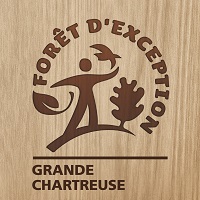 